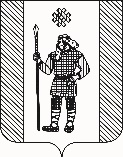 П О С Т А Н О В Л Е Н И ЕАДМИНИСТРАЦИИ КУДЫМКАРСКОГО МУНИЦИПАЛЬНОГО ОКРУГАПЕРМСКОГО КРАЯ23.06.2022                                                          СЭД-260-01-06-1118О внесении изменений в Правила землепользования и застройки Кудымкарского муниципального округа Пермского края, утвержденные постановлением администрации Кудымкарского муниципального округа Пермского края от 16.11.2021 № СЭД-260-01-06-1813 	В соответствии со статьями 5.1, 33  Градостроительного кодекса Российской Федерации, статьей 16 Федерального закона от 06.10.2003 № 131-ФЗ «Об общих принципах организации местного самоуправления в Российской Федерации»,  заключением о результатах проведения общественных обсуждений от 14 июня 2022 года администрация Кудымкарского муниципального округа Пермского края ПОСТАНОВЛЯЕТ:Внести в Правила землепользования и застройки Кудымкарского муниципального округа Пермского края, утвержденные постановлением администрации Кудымкарского муниципального округа Пермского края от 16.11.2021 № СЭД-260-01-06-1813, следующие изменения: в подпункте 9.1.2. пункта 9.1. раздела IV «Условно-разрешенные виды использования» дополнить строкой следующего содержания: в подпункте 9.1.3. пункта 9.1. раздела IV строку: изложить в следующей редакции: в подпункте 9.2.2. пункта 9.2. раздела IV «Основные виды разрешенного использования» дополнить строкой следующего содержания:Настоящее постановление вступает в силу после его официального опубликования в газете «Иньвенский край» и подлежит размещению на официальном сайте администрации Кудымкарского муниципального округа Пермского края в информационно-телекоммуникационной сети «Интернет».И.п. главы муниципального округа–главы администрации Кудымкарского			муниципального округа Пермского края				       С.А. Коновалова1.14СенокошениеКошение трав, сбор и заготовка сена12.2Для ведения личного подсобного хозяйства2500кв.м12.2Для ведения личного подсобного хозяйства3500кв.м13.2Ведение огородничестваОсуществление отдыха и (или) выращивания гражданами для собственных нужд сельскохозяйственных культур;размещение хозяйственных построек, не являющихся объектами недвижимости, предназначенных для хранения инвентаря и урожая сельскохозяйственных культур